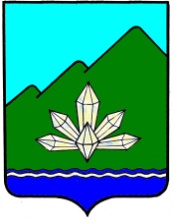 Приморский крайДума Дальнегорского городского округашестого созыва РЕШЕНИЕ«__» _______  2017 года             г. Дальнегорск                                        № ____О внесении изменений в Положение «О правилах благоустройства и санитарного содержания территории Дальнегорского городского округа»Руководствуясь Федеральным законом от 24.06.1998 года №89-ФЗ «Об отходах производства и потребления», Федеральным законом Федеральным законом от 06.10.2003 года №131-ФЗ «Об общих принципах организации местного самоуправления в Российской Федерации», Уставом Дальнегорского городского округа, и принимая во внимание замечания прокуратуры г. Дальнегорска,Дума Дальнегорского городского округаРЕШИЛА:1. Внести в Положение «О правилах благоустройства и санитарного содержания территории Дальнегорского городского округа», утвержденное решением Думы Дальнегорского городского округа от 25.07.2013 года №111 (опубликовано в газете «Трудовое слово» от 08 августа 2013 года №32) следующие изменения:1.1) пункт 5.5 изложить в следующей редакции:«5.5. Благоустройство зданий (включая жилые дома) и сооружений включает в себя:а) эксплуатацию и содержание в соответствии с требованиями правил и норм технической эксплуатации, поддержание в надлежащем состоянии внешнего вида (фасадов, ограждений, вывесок на зданиях, домовых номерных знаков, входных дверей, балконов, лоджий); текущий и капитальный ремонт в соответствии с действующим законодательством Российской Федерации;б) оборудование крыш водоотводами, снегозадерживающими устройствами, не допускающие попадание снега и стекающей воды на пешеходные территории и появления ледяных образований;в) оборудование входных групп осветительными приборами, навесами, элементами сопряжения поверхностей;г) организацию и проведение своевременного устранения повреждений внешних конструктивных элементов;д) обеспечение безопасности граждан при проведении работ по очистке крыш от снега и ледяных образований, а также при осуществлении текущего и капитального ремонта;е) недопущение осуществления следующих видов деятельности:возведение самовольных построек и самовольное размещение временных сооружений на прилегающих территориях многоквартирных домов;загромождение прилегающей территории  крупногабаритными отходами;оставление отходов на прилегающей территории в непредназначенных для этих целей местах;складирование на кровле зданий, сооружений предметов, не предназначенных для эксплуатации кровли многоквартирных домов;нарушение требований по содержанию устройств наружного освещения, размещенных на зданиях, сооружениях.»;1.2) абзац девятый пункта 7.4 изложить в следующей редакции:«-заключить договоры, в том числе публичные договоры (квитанция, талон и т.п.) на сбор и вывоз твердых бытовых отходов с организацией, имеющей соответствующую лицензию на осуществление данного вида деятельности;».2. Настоящее решение вступает в силу со дня его официального опубликования.Председатель ДумыДальнегорского городского округа                                               С.В. АртемьеваИ.о. Главы Дальнегорскогогородского округа                                                                     В.Н. Колосков